Коммерческое предложение на установки с объемом цистерны 1 135 литров, 
устанавливаются в прицеп или кузов автомобиля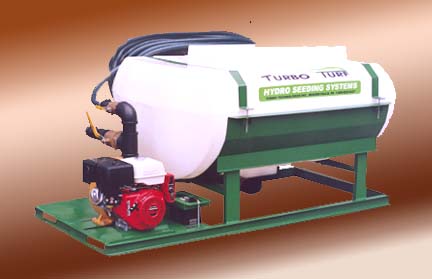 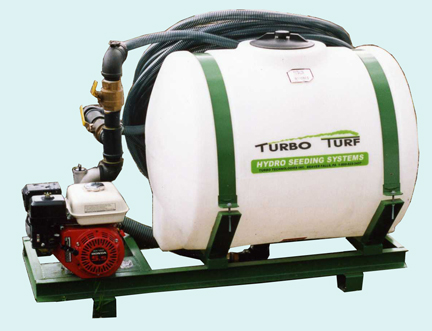 Комплектация и технические характеристики: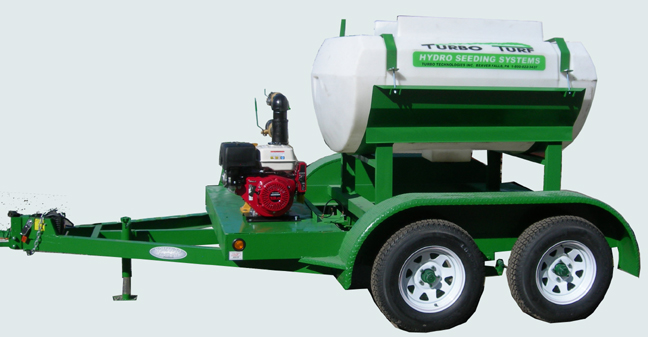 Тип смешивания - гидравлический
Площадь засевания за 1 проход – 372 м2
Длина шланга: 30 метров
Диаметр сечения шланга – 3,2 смНасадки: для широкого распределения смеси, для точного распределения смеси, для ландшафтной отделки
Время смешивания материалов: 2-5 мин
Дальность распыления: 30 метров
Тип двигателя: бензиновыйсмотрите видео о гидропосевных комплексах Turbo Turf на youtube.comГидропосевные комплексы Turbo Turf, производства США – это профессиональная линейка навесных и прицепных машин для проведения работ по озеленению территорий.Модель гидропосеваHS-300-EHHS-300-XPWHS-300-ZXМодель гидропосеваМодель двигателяHonda, 13 л.с.Kohler Command Pro, 18 л.с.Kohler Command Pro, 27 л.с.Поток выдачи смесиДо 115 л/минДо 115 л/минДо 320 л/минВес оборудования без смеси, кг315362362Вес оборудования со смесью, кг135014001440Габаритные размеры, см158х240х132165х262х157152х264х140Размер крепежной рамы115х240115х241152х254